Прототип задания B3 (№ 27543)Найдите площадь треугольника, изображенного на клетчатой бумаге с размером клетки 1 см 1 см  (см. рис.). Ответ дайте в квадратных сантиметрах.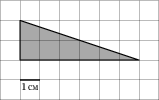 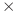 Прототип задания B3 (№ 27544)Найдите площадь треугольника, изображенного на клетчатой бумаге с размером клетки 1 см 1 см (см. рис.). Ответ дайте в квадратных сантиметрах.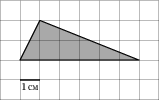 Прототип задания B3 (№ 27545)Найдите площадь треугольника, изображенного на клетчатой бумаге с размером клетки 1 см 1 см (см. рис.). Ответ дайте в квадратных сантиметрах.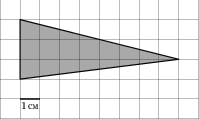 Прототип задания B3 (№ 27546)Найдите площадь треугольника, изображенного на клетчатой бумаге с размером клетки 1 см 1 см (см. рис.). Ответ дайте в квадратных сантиметрах.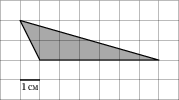 Прототип задания B3 (№ 27547)Найдите площадь треугольника, изображенного на клетчатой бумаге с размером клетки 1 см 1 см (см. рис.). Ответ дайте в квадратных сантиметрах.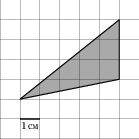 Найдите площадь треугольника, изображенного на клетчатой бумаге с размером клетки 1 см 1 см (см. рис.). Ответ дайте в квадратных сантиметрах.Прототип задания B3 (№ 27548)Найдите площадь треугольника, изображенного на клетчатой бумаге с размером клетки 1 см 1 см (см. рис.). Ответ дайте в квадратных сантиметрах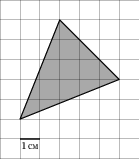 Прототип задания B3 (№ 27549)Найдите площадь треугольника, изображенного на клетчатой бумаге с размером клетки 1 см 1 см (см. рис.). Ответ дайте в квадратных сантиметрах.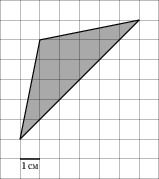 Прототип задания B3 (№ 27550)Найдите площадь прямоугольника, изображенного на клетчатой бумаге с размером клетки 1 см 1 см (см. рис.) Ответ дайте в квадратных сантиметрах.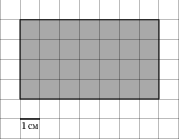 Прототип задания B3 (№ 27551)Найдите площадь квадрата, изображенного на клетчатой бумаге с размером клетки 1 см 1 см (см. рис.) Ответ дайте в квадратных сантиметрах.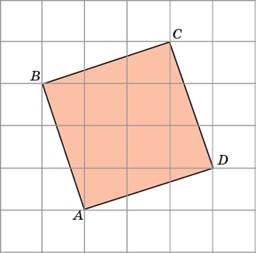 Прототип задания B3 (№ 27552)Найдите площадь прямоугольника, изображенного на клетчатой бумаге с размером клетки 1 см 1 см (см. рис.). Ответ дайте в квадратных сантиметрах.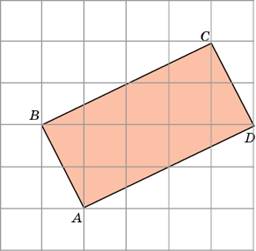 Найдите площадь прямоугольника, изображенного на клетчатой бумаге с размером клетки 1 см 1 см (см. рис.). Ответ дайте в квадратных сантиметрах.Прототип задания B3 (№ 27553)Найдите площадь ромба, изображенного на клетчатой бумаге с размером клетки 1 см 1 см (см. рис.). Ответ дайте в квадратных сантиметрах.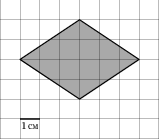 Прототип задания B3 (№ 27554)Найдите площадь четырехугольника, изображенного на клетчатой бумаге с размером клетки 1 см 1 см (см. рис.). Ответ дайте в квадратных сантиметрах.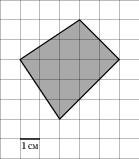 Прототип задания B3 (№ 27555)Найдите площадь четырехугольника, изображенного на клетчатой бумаге с размером клетки 1 см 1 см (см. рис.). Ответ дайте в квадратных сантиметрах.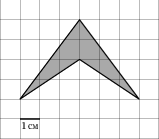 Прототип задания B3 (№ 27556)Найдите площадь трапеции, изображенной на клетчатой бумаге с размером клетки 1 см 1 см (см. рис.). Ответ дайте в квадратных сантиметрах.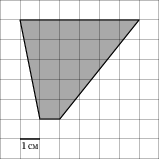 Прототип задания B3 (№ 27557)Найдите площадь трапеции, изображенной на клетчатой бумаге с размером клетки 1 см 1 см (см. рис.). Ответ дайте в квадратных сантиметрах.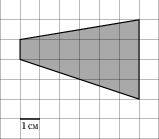 Найдите площадь трапеции, изображенной на клетчатой бумаге с размером клетки 1 см 1 см (см. рис.). Ответ дайте в квадратных сантиметрах.Прототип задания B3 (№ 27558)Найдите площадь трапеции, изображенной на клетчатой бумаге с размером клетки 1 см 1 см (см. рис.). Ответ дайте в квадратных сантиметрах.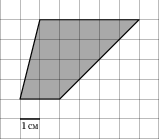 Прототип задания B3 (№ 27559)Найдите площадь трапеции, изображенной на клетчатой бумаге с размером клетки 1 см 1 см (см. рис.). Ответ дайте в квадратных сантиметрах.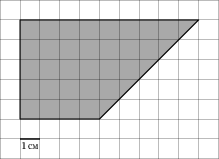 Прототип задания B3 (№ 27560)Найдите площадь трапеции, изображенной на клетчатой бумаге с размером клетки 1 см 1 см (см. рис.). Ответ дайте в квадратных сантиметрах.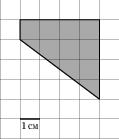 Прототип задания B3 (№ 27561)Найдите площадь параллелограмма, изображенного на клетчатой бумаге с размером клетки 1 см 1 см (см. рис.). Ответ дайте в квадратных сантиметрах.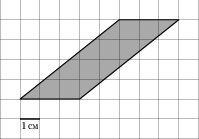 Прототип задания B3 (№ 27562)Найдите (в см2) площадь S фигуры, изображенной на клетчатой бумаге с размером клетки 1см x1см (см. рис.). В ответе запишите .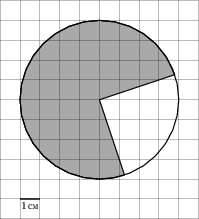 Найдите (в см2) площадь S фигуры, изображенной на клетчатой бумаге с размером клетки 1см x1см (см. рис.). В ответе запишите .Прототип задания B3 (№ 27563)Найдите площадь треугольника, вершины которого имеют координаты (1;6), (9;6), (9;9). 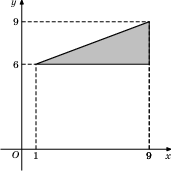 Прототип задания B3 (№ 27564)Найдите площадь треугольника, вершины которого имеют координаты (1;6), (9;6), (7;9). 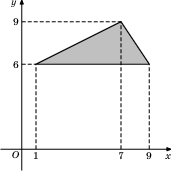 Прототип задания B3 (№ 27565)Найдите площадь треугольника, вершины которого имеют координаты (1;6), (9;6), (10;9). 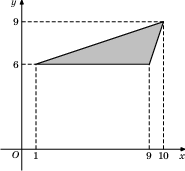 Прототип задания B3 (№ 27566)Найдите площадь треугольника, вершины которого имеют координаты (0;0), (10;7), (7;10). 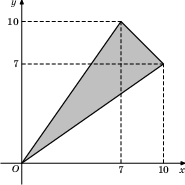 Прототип задания B3 (№ 27567)Найдите площадь квадрата, вершины которого имеют координаты (4;3), (10;3), (10;9), (4;9). 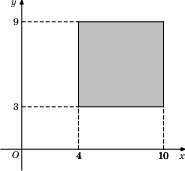 Найдите площадь квадрата, вершины которого имеют координаты (4;3), (10;3), (10;9), (4;9). Прототип задания B3 (№ 27568)Найдите площадь прямоугольника, вершины которого имеют координаты (1;1), (10;1), (10;7), (1;7). 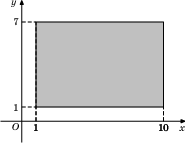 Прототип задания B3 (№ 27569)Найдите площадь четырехугольника, вершины которого имеют координаты (8;0), (10;8), (2;10), (0;2). 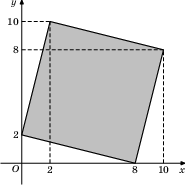 Прототип задания B3 (№ 27570)Найдите площадь четырехугольника, вершины которого имеют координаты (8;0), (9;2), (1;6), (0;4). 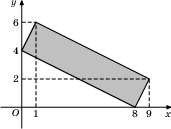 Прототип задания B3 (№ 27571)Найдите площадь трапеции, вершины которой имеют координаты (1;1), (10;1), (8;6), (5;6). 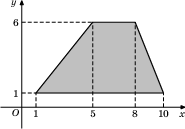 Прототип задания B3 (№ 27572)Найдите площадь трапеции, изображенной на рисунке. 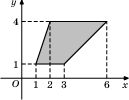 Найдите площадь трапеции, изображенной на рисунке. Прототип задания B3 (№ 27573)Найдите площадь трапеции, вершины которой имеют координаты (1;1), (10;1), (10;6), (5;6). 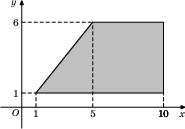 Прототип задания B3 (№ 27574)Найдите площадь параллелограмма, изображенного на рисунке. 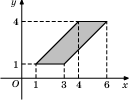 Прототип задания B3 (№ 27575)Найдите площадь четырехугольника, вершины которого имеют координаты (1;7), (8;2), (8;4), (1;9). 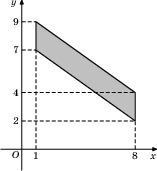 Прототип задания B3 (№ 27576)Найдите площадь параллелограмма, изображенного на рисунке. 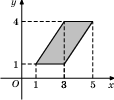 Прототип задания B3 (№ 27577)Найдите площадь четырехугольника, вершины которого имеют координаты (1;7), (4;5), (4;7), (1;9). 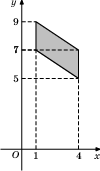 Найдите площадь четырехугольника, вершины которого имеют координаты (1;7), (4;5), (4;7), (1;9). Прототип задания B3 (№ 27578)Найдите площадь параллелограмма, изображенного на рисунке. 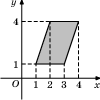 Прототип задания B3 (№ 27579)Найдите площадь четырехугольника, вершины которого имеют координаты (1;7), (4;6), (4;8), (1;9). 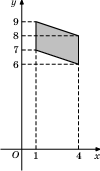 Прототип задания B3 (№ 27580)Найдите площадь четырехугольника, вершины которого имеют координаты (6;3), (9;4), (10;7), (7;6). 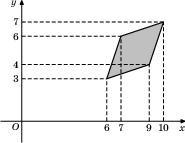 Прототип задания B3 (№ 27581)Найдите площадь закрашенной фигуры на координатной плоскости. 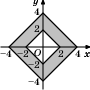 Прототип задания B3 (№ 27582)Найдите площадь квадрата, если его диагональ равна 1. Найдите площадь квадрата, если его диагональ равна 1. Прототип задания B3 (№ 27583)Найдите диагональ квадрата, если его площадь равна 2.  Прототип задания B3 (№ 27584)Найдите сторону квадрата, площадь которого равна площади прямоугольника со сторонами 4 и 9. Прототип задания B3 (№ 27585)Найдите площадь параллелограмма, если две его стороны равны 8 и 10, а угол между ними равен 300Прототип задания B3 (№ 27586)Найдите площадь ромба, если его стороны равны 1, а один из углов равен 1500.Прототип задания B3 (№ 27587)Найдите площадь прямоугольного треугольника, если его катеты равны 5 и 8. Найдите площадь прямоугольного треугольника, если его катеты равны 5 и 8. Прототип задания B3 (№ 27588)Площадь прямоугольного треугольника равна 16. Один из его катетов равен 4. Найдите другой катет. Прототип задания B3 (№ 27589)Угол при вершине, противолежащей основанию равнобедренного треугольника, равен 30. Боковая сторона треугольника равна 10. Найдите площадь этого треугольника. 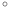 Прототип задания B3 (№ 27590)Угол при вершине, противолежащей основанию равнобедренного треугольника, равен 150. Боковая сторона треугольника равна 20. Найдите площадь этого треугольника. 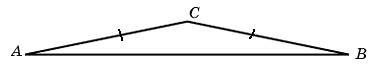 Прототип задания B3 (№ 27591)Найдите площадь треугольника, две стороны которого равны 8 и 12, а угол между ними равен 300. 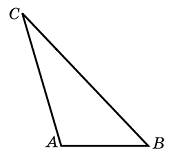 Прототип задания B3 (№ 27592)Площадь треугольника ABC равна 4.  — средняя линия. Найдите площадь треугольника CDE. 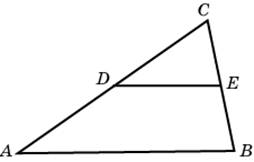 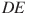 Площадь треугольника ABC равна 4.  — средняя линия. Найдите площадь треугольника CDE. Площадь треугольника ABC равна 4.  — средняя линия. Найдите площадь треугольника CDE. Прототип задания B3 (№ 27593)Основания трапеции равны 1 и 3, высота  — 1. Найдите площадь трапеции.Прототип задания B3 (№ 27594)Средняя линия и высота трапеции равны соответственно 3 и 2. Найдите площадь трапеции. Прототип задания B3 (№ 27595)Периметры двух подобных многоугольников относятся как 3:5. Площадь меньшего многоугольника равна 18. Найдите площадь большего многоугольника. 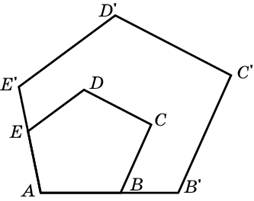 Прототип задания B3 (№ 27596)Найдите площадь круга, длина окружности которого равна . 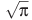 Прототип задания B3 (№ 27597)Площадь круга равна . Найдите длину его окружности. 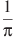 Площадь круга равна . Найдите длину его окружности. Площадь круга равна . Найдите длину его окружности. Прототип задания B3 (№ 27598)Найдите площадь сектора круга радиуса , центральный угол которого равен 90. 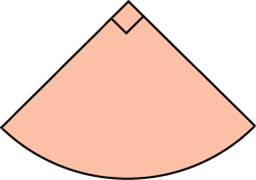 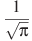 Прототип задания B3 (№ 27599)Найдите площадь сектора круга радиуса 1, длина дуги которого равна 2. 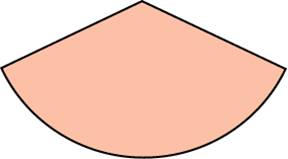 Прототип задания B3 (№ 27600)Найдите площадь прямоугольника, если его периметр равен 18, и одна сторона на 3 больше другой. Прототип задания B3 (№ 27601)Площадь прямоугольника равна 18. Найдите его большую сторону, если она на 3 больше меньшей стороны.Прототип задания B3 (№ 27602)Найдите площадь прямоугольника, если его периметр равен 18, а отношение соседних сторон равно 1 : 2. Найдите площадь прямоугольника, если его периметр равен 18, а отношение соседних сторон равно 1 : 2. Найдите площадь прямоугольника, если его периметр равен 18, а отношение соседних сторон равно 1 : 2. Прототип задания B3 (№ 27603)Найдите периметр прямоугольника, если его площадь равна 18, а отношение соседних сторон равно 1 : 2. Прототип задания B3 (№ 27604)Периметр прямоугольника равен 42, а площадь 98. Найдите большую сторону прямоугольника.Прототип задания B3 (№ 27605)Периметр прямоугольника равен 28, а диагональ равна 10. Найдите площадь этого прямоугольника.Прототип задания B3 (№ 27606)Периметр прямоугольника равен 34, а площадь равна 60. Найдите диагональ этого прямоугольника. Прототип задания B3 (№ 27607)Сторона прямоугольника относится к его диагонали, как 4:5, а другая сторона равна 6. Найдите площадь прямоугольника. Сторона прямоугольника относится к его диагонали, как 4:5, а другая сторона равна 6. Найдите площадь прямоугольника. Сторона прямоугольника относится к его диагонали, как 4:5, а другая сторона равна 6. Найдите площадь прямоугольника. Прототип задания B3 (№ 27608)Даны два квадрата, диагонали которых равны 10 и 6. Найдите диагональ квадрата, площадь которого равна разности площадей данных квадратов.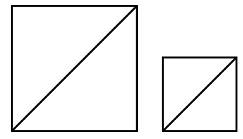 Прототип задания B3 (№ 27609)Во сколько раз площадь квадрата, описанного около окружности, больше площади квадрата, вписанного в эту окружность?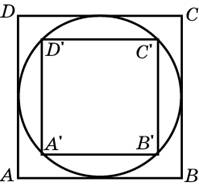 Прототип задания B3 (№ 27610)Параллелограмм и прямоугольник имеют одинаковые стороны. Найдите острый угол параллелограмма, если его площадь равна половине площади прямоугольника. Ответ дайте в градусах.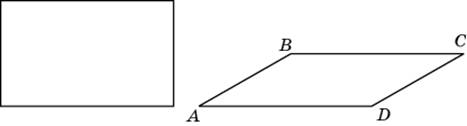 Прототип задания B3 (№ 27611)Стороны параллелограмма равны 9 и 15. Высота, опущенная на первую сторону, равна 10. Найдите высоту, опущенную на вторую сторону параллелограмма. 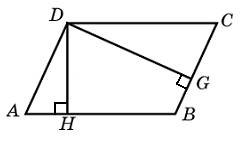 Прототип задания B3 (№ 27612)Площадь параллелограмма равна 40, две его стороны равны 5 и 10. Найдите большую высоту этого параллелограмма.Площадь параллелограмма равна 40, две его стороны равны 5 и 10. Найдите большую высоту этого параллелограмма.Площадь параллелограмма равна 40, две его стороны равны 5 и 10. Найдите большую высоту этого параллелограмма.Прототип задания B3 (№ 27613)Найдите площадь ромба, если его высота равна 2, а острый угол 30. Прототип задания B3 (№ 27614)Найдите площадь ромба, если его диагонали равны 4 и 12. Прототип задания B3 (№ 27615)Площадь ромба равна 18. Одна из его диагоналей равна 12. Найдите другую диагональ.Прототип задания B3 (№ 27616)Площадь ромба равна 6. Одна из его диагоналей в 3 раза больше другой. Найдите меньшую диагональ.Прототип задания B3 (№ 27617)Найдите площадь прямоугольного треугольника, если его катет и гипотенуза равны соответственно 6 и 10. Найдите площадь прямоугольного треугольника, если его катет и гипотенуза равны соответственно 6 и 10. Найдите площадь прямоугольного треугольника, если его катет и гипотенуза равны соответственно 6 и 10. Прототип задания B3 (№ 27618)Площадь прямоугольного треугольника равна 24. Один из его катетов на 2 больше другого. Найдите меньший катет. Прототип задания B3 (№ 27619)Боковая сторона равнобедренного треугольника равна 5, а основание равно 6. Найдите площадь этого треугольника.Прототип задания B3 (№ 27620)Угол при вершине, противолежащей основанию равнобедренного треугольника, равен 30. Найдите боковую сторону треугольника, если его площадь равна 25. 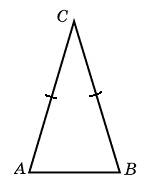 Прототип задания B3 (№ 27621)Угол при вершине, противолежащей основанию равнобедренного треугольника, равен 150. Найдите боковую сторону треугольника, если его площадь равна 100.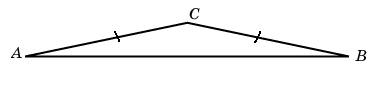 Прототип задания B3 (№ 27622)Площадь остроугольного треугольника равна . Две его стороны равны и . Найдите угол между этими сторонами. Ответ дайте в градусах.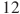 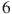 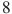 Площадь остроугольного треугольника равна . Две его стороны равны и . Найдите угол между этими сторонами. Ответ дайте в градусах.Площадь остроугольного треугольника равна . Две его стороны равны и . Найдите угол между этими сторонами. Ответ дайте в градусах.Прототип задания B3 (№ 27623)У треугольника со сторонами 9 и 6 проведены высоты к этим сторонам. Высота, проведенная к первой стороне, равна 4. Чему равна высота, проведенная ко второй стороне? 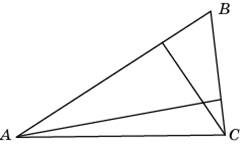 Прототип задания B3 (№ 27624)Периметр треугольника равен 12, а радиус вписанной окружности равен 1. Найдите площадь этого треугольника. 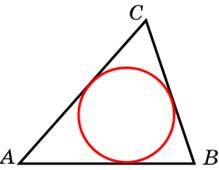 Прототип задания B3 (№ 27625)Площадь треугольника равна 24, а радиус вписанной окружности равен 2. Найдите периметр этого треугольника. Прототип задания B3 (№ 27626)Площадь треугольника равна 54, а его периметр 36. Найдите радиус вписанной окружности. Прототип задания B3 (№ 27627)Основания трапеции равны 8 и 34, площадь равна 168. Найдите ее высоту. Основания трапеции равны 8 и 34, площадь равна 168. Найдите ее высоту. Основания трапеции равны 8 и 34, площадь равна 168. Найдите ее высоту. Прототип задания B3 (№ 27628)Основание трапеции равно 13, высота равна 5, а площадь равна 50. Найдите второе основание трапеции.Прототип задания B3 (№ 27629)Высота трапеции равна 10, площадь равна 150. Найдите среднюю линию трапеции. Прототип задания B3 (№ 27630)Средняя линия трапеции равна 12, площадь равна 96. Найдите высоту трапеции. Прототип задания B3 (№ 27631)Основания равнобедренной трапеции равны 14 и 26, а ее периметр равен 60. Найдите площадь трапеции. Прототип задания B3 (№ 27632)Основания равнобедренной трапеции равны 7 и 13, а ее площадь равна 40. Найдите периметр трапеции. Основания равнобедренной трапеции равны 7 и 13, а ее площадь равна 40. Найдите периметр трапеции. Основания равнобедренной трапеции равны 7 и 13, а ее площадь равна 40. Найдите периметр трапеции. Прототип задания B3 (№ 27633)Найдите площадь прямоугольной трапеции, основания которой равны 6 и 2, большая боковая сторона составляет с основанием угол 45. 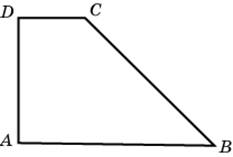 Прототип задания B3 (№ 27634)Основания прямоугольной трапеции равны 12 и 4. Ее площадь равна 64. Найдите острый угол этой трапеции. Ответ дайте в градусах. Прототип задания B3 (№ 27635)Основания равнобедренной трапеции равны 14 и 26, а ее боковые стороны равны 10. Найдите площадь трапеции. Прототип задания B3 (№ 27636)Основания равнобедренной трапеции равны 7 и 13, а ее площадь равна 40. Найдите боковую сторону трапеции. Прототип задания B3 (№ 27637)Основания трапеции равны 18 и 6, боковая сторона, равная 7, образует с одним из оснований трапеции угол 150. Найдите площадь трапеции. 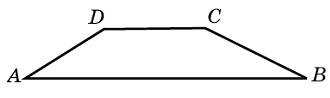 Основания трапеции равны 18 и 6, боковая сторона, равная 7, образует с одним из оснований трапеции угол 150. Найдите площадь трапеции. Основания трапеции равны 18 и 6, боковая сторона, равная 7, образует с одним из оснований трапеции угол 150. Найдите площадь трапеции. Прототип задания B3 (№ 27638)Основания трапеции равны 27 и 9, боковая сторона равна 8. Площадь трапеции равна 72. Найдите острый угол трапеции, прилежащий к данной боковой стороне. Ответ выразите в градусах.Прототип задания B3 (№ 27639)Около окружности, радиус которой равен 3, описан многоугольник, площадь которого равна 33. Найдите его периметр. 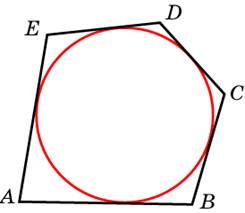 Прототип задания B3 (№ 27640)Около окружности, радиус которой равен 3, описан многоугольник, периметр которого равен 20. Найдите его площадь.Прототип задания B3 (№ 27641)Около окружности описан многоугольник, площадь которого равна 5. Его периметр равен 10. Найдите радиус этой окружности.Прототип задания B3 (№ 27642)Найдите площадь кольца, ограниченного концентрическими окружностями, радиусы которых равны  и . 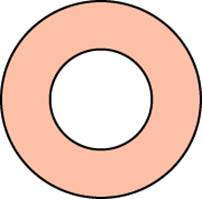 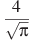 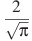 Найдите площадь кольца, ограниченного концентрическими окружностями, радиусы которых равны  и . Найдите площадь кольца, ограниченного концентрическими окружностями, радиусы которых равны  и . Прототип задания B3 (№ 27643)Найдите центральный угол сектора круга радиуса , площадь которого равна . Ответ дайте в градусах.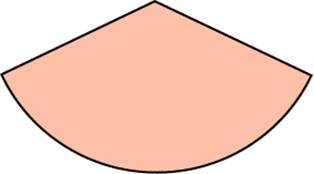 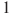 Прототип задания B3 (№ 27644)Площадь сектора круга радиуса 3 равна 6. Найдите длину его дуги.Прототип задания B3 (№ 27646)Найдите площадь S круга, считая стороны квадратных клеток равными 1. В ответе укажите . 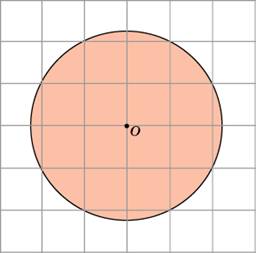 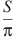 Прототип задания B3 (№ 27647)Из точки (6, 8) опущен перпендикуляр на ось абсцисс. Найдите абсциссу основания перпендикуляра.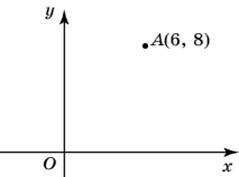 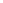 Прототип задания B3 (№ 27648)Через точку (6, 8) проведена прямая, параллельная оси абсцисс. Найдите ординату ее точки пересечения с осью Oy. Через точку (6, 8) проведена прямая, параллельная оси абсцисс. Найдите ординату ее точки пересечения с осью Oy. Через точку (6, 8) проведена прямая, параллельная оси абсцисс. Найдите ординату ее точки пересечения с осью Oy. Прототип задания B3 (№ 27649)Найдите расстояние от точки A с координатами (6, 8) до оси абсцисс.Прототип задания B3 (№ 27650)Найдите расстояние от точки A с координатами (6, 8) до оси ординат. Прототип задания B3 (№ 27651)Найдите расстояние от точки A с координатами (6, 8) до начала координат.Прототип задания B3 (№ 27652)Найдите абсциссу точки, симметричной точке A(6, 8) относительно оси Oy. Прототип задания B3 (№ 27653)Найдите ординату точки, симметричной точке A(6, 8) относительно оси Ox. Найдите ординату точки, симметричной точке A(6, 8) относительно оси Ox. Найдите ординату точки, симметричной точке A(6, 8) относительно оси Ox. Прототип задания B3 (№ 27654)Найдите абсциссу точки, симметричной точке A(6, 8) относительно начала координат. Прототип задания B3 (№ 27655)Найдите ординату точки, симметричной точке A(6, 8) относительно начала координат. Прототип задания B3 (№ 27656)Найдите ординату середины отрезка, соединяющего точки O(0, 0) и A(6, 8).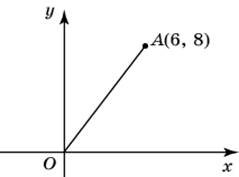 Прототип задания B3 (№ 27657)Найдите абсциссу середины отрезка, соединяющего точки O(0, 0) и A(6, 8). Прототип задания B3 (№ 27658)Найдите ординату середины отрезка, соединяющего точки A(6, 8) и B(-2, 2).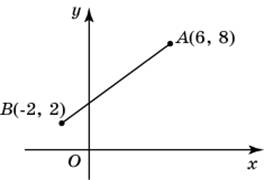 Найдите ординату середины отрезка, соединяющего точки A(6, 8) и B(-2, 2).Найдите ординату середины отрезка, соединяющего точки A(6, 8) и B(-2, 2).Прототип задания B3 (№ 27659)Найдите абсциссу середины отрезка, соединяющего точки A(6, 8) и B(-2, 2). Прототип задания B3 (№ 27660)Найдите ординату точки пересечения оси Oy и отрезка, соединяющего точки A(6, 8) и B(-6, 0).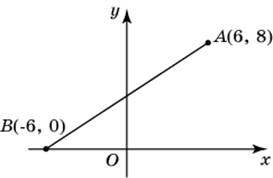 Прототип задания B3 (№ 27661)Найдите длину отрезка, соединяющего точки (0, 0) и (6, 8). 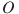 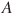 Прототип задания B3 (№ 27662)Найдите длину отрезка, соединяющего точки (6, 8) и (-2, 2). 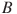 Прототип задания B3 (№ 27663)Найдите длину вектора (6, 8).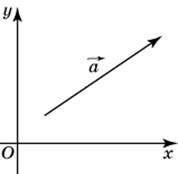 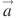 Найдите длину вектора (6, 8).Найдите длину вектора (6, 8).Прототип задания B3 (№ 27664)Найдите квадрат длины вектора . 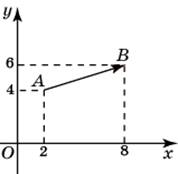 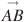 Прототип задания B3 (№ 27665)Найдите синус угла наклона отрезка, соединяющего точки O(0, 0) и A(6, 8), с осью абсцисс. 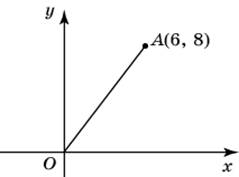 Прототип задания B3 (№ 27666)Найдите косинус угла наклона отрезка, соединяющего точки O(0, 0) и A(6, 8), с осью абсцисс.Прототип задания B3 (№ 27667)Найдите угловой коэффициент прямой, проходящей через точки с координатами (-2, 0) и (0, 2).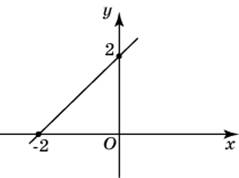 Прототип задания B3 (№ 27668)Найдите угловой коэффициент прямой, проходящей через точки с координатами (2, 0) и (0, 2).Найдите угловой коэффициент прямой, проходящей через точки с координатами (2, 0) и (0, 2).Найдите угловой коэффициент прямой, проходящей через точки с координатами (2, 0) и (0, 2).Прототип задания B3 (№ 27669)Прямая проходит через точки с координатами (0, 4) и (6, 0). Прямая проходит через точку с координатами (0, 8) и параллельна прямой . Найдите абсциссу точки пересечения прямой с осью .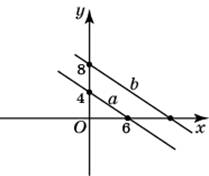 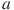 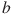 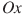 Прототип задания B3 (№ 27670)Прямая a проходит через точки с координатами (0, 4) и (-6, 0). Прямая b проходит через точку с координатами (0, -6) и параллельна прямой a. Найдите абсциссу точки пересечения прямой b с осью Ox.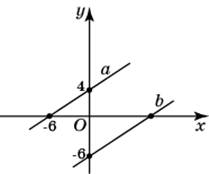 Прототип задания B3 (№ 27671)Найдите ординату точки пересечения оси Oy и прямой, проходящей через точку B(6, 4) и параллельной прямой, проходящей через начало координат и точку A(6, 8). 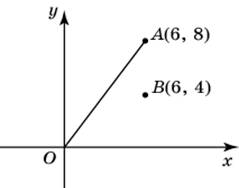 Прототип задания B3 (№ 27672)Точки O(0, 0), B(6, 2), C(0, 6) и A являются вершинами параллелограмма. Найдите ординату точки A.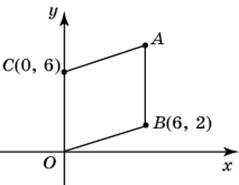 Прототип задания B3 (№ 27673)Точки O(0, 0), A(6, 8), C(0, 6) и B являются вершинами параллелограмма. Найдите ординату точки B.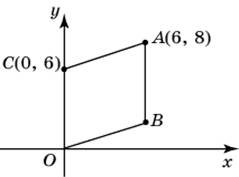 Точки O(0, 0), A(6, 8), C(0, 6) и B являются вершинами параллелограмма. Найдите ординату точки B.Точки O(0, 0), A(6, 8), C(0, 6) и B являются вершинами параллелограмма. Найдите ординату точки B.Прототип задания B3 (№ 27674)Точки (0, 0), (6, 8), (6, 2) и являются вершинами параллелограмма. Найдите ординату точки .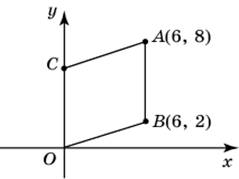 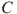 Прототип задания B3 (№ 27675)Точки O(0, 0), A(6, 8), B(6, 2), C(0,6) являются вершинами четырехугольника. Найдите ординату точки P пересечения его диагоналей.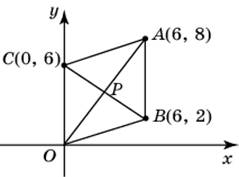 Прототип задания B3 (№ 27676)Точки O(0, 0), A(6, 8), B(6, 2), C(0, 6) являются вершинами четырехугольника. Найдите абсциссу точки P пересечения его диагоналей.Прототип задания B3 (№ 27677)Точки (0, 0), (10, 8), (2, 6) и являются вершинами параллелограмма. Найдите абсциссу точки .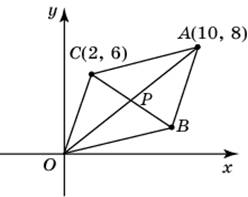 Прототип задания B3 (№ 27678)Точки O(0, 0), A(10, 8), C(2, 6) и B являются вершинами параллелограмма. Найдите ординату точки B. Точки O(0, 0), A(10, 8), C(2, 6) и B являются вершинами параллелограмма. Найдите ординату точки B. Точки O(0, 0), A(10, 8), C(2, 6) и B являются вершинами параллелограмма. Найдите ординату точки B. Прототип задания B3 (№ 27679)Точки O(0, 0), A(10, 8), B(8, 2) и C являются вершинами параллелограмма. Найдите абсциссу точки C.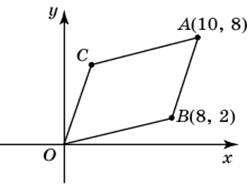 Прототип задания B3 (№ 27680)Точки (0, 0), (10, 8), (8, 2) и являются вершинами параллелограмма. Найдите ординату точки .Прототип задания B3 (№ 27681)Точки O(0, 0), B(8, 2), C(2, 6) и A являются вершинами параллелограмма. Найдите абсциссу точки A.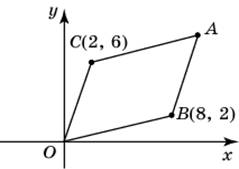 Прототип задания B3 (№ 27682)Точки O(0, 0), B(8, 2), C(2, 6) и A являются вершинами параллелограмма. Найдите ординату точки A. 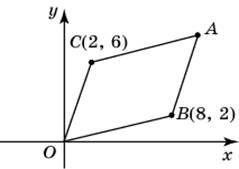 Прототип задания B3 (№ 27683)Точки O(0, 0), A(10, 8), B(8, 2), C(2, 6) являются вершинами четырехугольника. Найдите абсциссу точки P пересечения его диагоналей.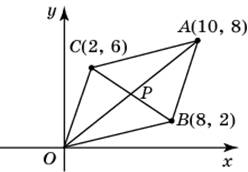 Точки O(0, 0), A(10, 8), B(8, 2), C(2, 6) являются вершинами четырехугольника. Найдите абсциссу точки P пересечения его диагоналей.Точки O(0, 0), A(10, 8), B(8, 2), C(2, 6) являются вершинами четырехугольника. Найдите абсциссу точки P пересечения его диагоналей.Прототип задания B3 (№ 27684)Точки O(0, 0), A(10, 8), B(8, 2), C(2, 6) являются вершинами четырехугольника. Найдите ординату точки P пересечения его диагоналей.Прототип задания B3 (№ 27685)Точки (0, 0), (6, 8), (8, 2) являются вершинами треугольника. Найдите длину его средней линии , параллельной .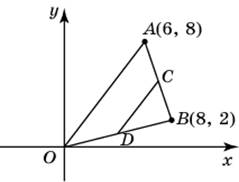 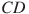 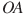 Прототип задания B3 (№ 27686)Точки O(0, 0), A(10, 0), B(8, 6), C(2, 6) являются вершинами трапеции. Найдите длину ее средней линии DE.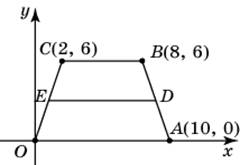 Прототип задания B3 (№ 27687)Найдите абсциссу точки пересечения прямой, заданной уравнением , с осью Ox.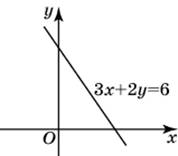 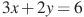 Прототип задания B3 (№ 27688)Найдите ординату точки пересечения прямой, заданной уравнением , с осью Oy. Найдите ординату точки пересечения прямой, заданной уравнением , с осью Oy. Найдите ординату точки пересечения прямой, заданной уравнением , с осью Oy. Прототип задания B3 (№ 27689)Найдите абсциссу точки пересечения прямых, заданных уравнениями и .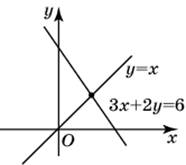 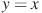 Прототип задания B3 (№ 27690)Найдите ординату точки пересечения прямых, заданных уравнениями и .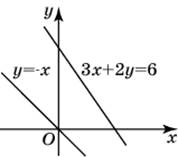 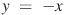 Прототип задания B3 (№ 27691)Найдите угловой коэффициент прямой, заданной уравнением .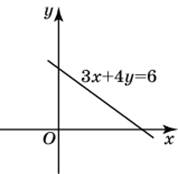 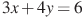 Прототип задания B3 (№ 27692)Окружность с центром в начале координат проходит через точку P(8, 6). Найдите ее радиус.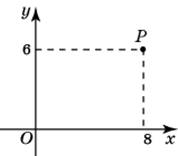 Прототип задания B3 (№ 27693)Какого радиуса должна быть окружность с центром в точке P(8, 6), чтобы она касалась оси абсцисс?Какого радиуса должна быть окружность с центром в точке P(8, 6), чтобы она касалась оси абсцисс?Какого радиуса должна быть окружность с центром в точке P(8, 6), чтобы она касалась оси абсцисс?Прототип задания B3 (№ 27694)Какого радиуса должна быть окружность с центром в точке P(8, 6), чтобы она касалась оси ординат?Прототип задания B3 (№ 27695)Найдите радиус окружности, описанной около прямоугольника ABCD, вершины которого имеют координаты соответственно (-2, -2), (6, -2), (6, 4), (-2, 4).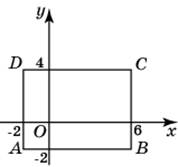 Прототип задания B3 (№ 27696)Найдите абсциссу центра окружности, описанной около прямоугольника ABCD, вершины которого имеют координаты соответственно (-2, -2), (6, -2), (6, 4), (-2, 4).  Прототип задания B3 (№ 27697)Найдите ординату центра окружности, описанной около прямоугольника ABCD, вершины которого имеют координаты соответственно (-2, -2), (6, -2), (6, 4), (-2, 4). Прототип задания B3 (№ 27698)Найдите радиус окружности, описанной около треугольника, вершины которого имеют координаты (8, 0), (0, 6), (8, 6). 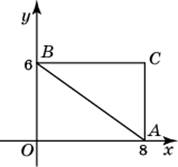 Найдите радиус окружности, описанной около треугольника, вершины которого имеют координаты (8, 0), (0, 6), (8, 6). Найдите радиус окружности, описанной около треугольника, вершины которого имеют координаты (8, 0), (0, 6), (8, 6). Прототип задания B3 (№ 27699)Найдите абсциссу центра окружности, описанной около треугольника, вершины которого имеют координаты (8, 0), (0, 6), (8, 6).Прототип задания B3 (№ 27700)Найдите ординату центра окружности, описанной около треугольника, вершины которого имеют координаты (8, 0), (0, 6), (8, 6). Прототип задания B3 (№ 27701)Найдите площадь четырехугольника, вершины которого имеют координаты (4, 2), (8, 4), (6, 8), (2, 6). 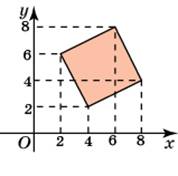 Прототип задания B3 (№ 27704)Найдите площадь треугольника, вершины которого имеют координаты , , . 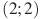 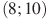 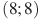 Прототип задания B3 (№ 27705)Найдите площадь трапеции, вершины которой имеют координаты (2, 2), (8, 4), (8, 8), (2, 10).Найдите площадь трапеции, вершины которой имеют координаты (2, 2), (8, 4), (8, 8), (2, 10).Найдите площадь трапеции, вершины которой имеют координаты (2, 2), (8, 4), (8, 8), (2, 10).Прототип задания B3 (№ 27706) Найдите площадь трапеции, вершины которой имеют координаты (2, 2), (10, 4), (10, 10), (2, 6).Прототип задания B3 (№ 27707)Две стороны прямоугольника ABCD равны 6 и 8. Найдите длину вектора . 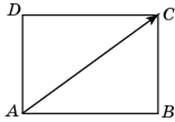 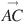 Прототип задания B3 (№ 27708)Две стороны прямоугольника ABCD равны 6 и 8. Найдите длину суммы векторов  и . 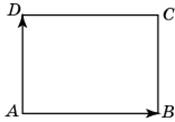 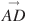 Прототип задания B3 (№ 27709)Две стороны прямоугольника ABCD равны 6 и 8. Найдите длину разности векторов  и . Прототип задания B3 (№ 27710)Две стороны прямоугольника ABCD равны 6 и 8. Найдите скалярное произведение векторов  и . Две стороны прямоугольника ABCD равны 6 и 8. Найдите скалярное произведение векторов  и . Две стороны прямоугольника ABCD равны 6 и 8. Найдите скалярное произведение векторов  и . Прототип задания B3 (№ 27711)Две стороны прямоугольника равны 6 и 8. Диагонали пересекаются в точке . Найдите длину суммы векторов  и .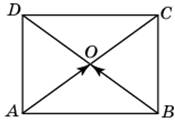 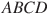 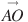 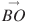 Прототип задания B3 (№ 27712)Две стороны прямоугольника равны 6 и 8. Диагонали пересекаются в точке . Найдите длину разности векторов  и .Прототип задания B3 (№ 27713)Диагонали ромба ABCD равны 12 и 16. Найдите длину вектора . 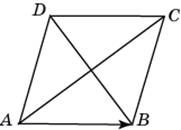 Прототип задания B3 (№ 27714)Диагонали ромба ABCD равны 12 и 16. Найдите длину вектора  + . Прототип задания B3 (№ 27715)Диагонали ромба ABCD равны 12 и 16. Найдите длину вектора . 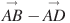 Диагонали ромба ABCD равны 12 и 16. Найдите длину вектора . Диагонали ромба ABCD равны 12 и 16. Найдите длину вектора . Прототип задания B3 (№ 27716)Диагонали ромба ABCD равны 12 и 16. Найдите длину вектора . 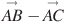 Прототип задания B3 (№ 27717)Диагонали ромба ABCD пересекаются в точке O и равны 12 и 16. Найдите длину вектора  + . Прототип задания B3 (№ 27718)Диагонали ромба ABCD пересекаются в точке O и равны 12 и 16. Найдите длину вектора . 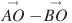 Прототип задания B3 (№ 27719)Диагонали ромба ABCD пересекаются в точке O и равны 12 и 16. Найдите скалярное произведение векторов  и . Прототип задания B3 (№ 27720)Стороны правильного треугольника ABC равны . Найдите длину вектора  + 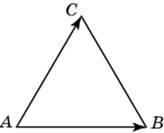 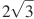 Стороны правильного треугольника ABC равны . Найдите длину вектора  + Стороны правильного треугольника ABC равны . Найдите длину вектора  + Прототип задания B3 (№ 27721)Стороны правильного треугольника ABC равны 3. Найдите длину вектора . Прототип задания B3 (№ 27722)Стороны правильного треугольника ABC равны 3. Найдите скалярное произведение векторов  и . Прототип задания B3 (№ 27723)Найдите сумму координат вектора . 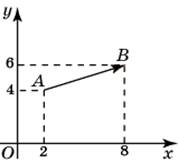 Прототип задания B3 (№ 27724)Вектор  с началом в точке A(2, 4) имеет координаты (6, 2). Найдите абсциссу точки B. 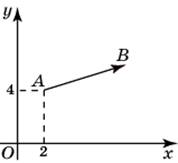 Прототип задания B3 (№ 27725)Вектор  с началом в точке A(2, 4) имеет координаты (6, 2). Найдите ординату точки B. 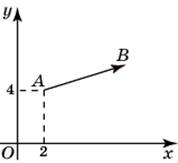 Вектор  с началом в точке A(2, 4) имеет координаты (6, 2). Найдите ординату точки B. Вектор  с началом в точке A(2, 4) имеет координаты (6, 2). Найдите ординату точки B. Прототип задания B3 (№ 27726)Вектор  с началом в точке A(3, 6) имеет координаты (9, 3). Найдите сумму координат точки B. 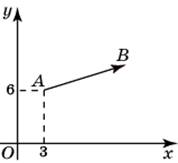 Прототип задания B3 (№ 27727)Вектор  с концом в точке B(5, 3) имеет координаты (3, 1). Найдите абсциссу точки A. 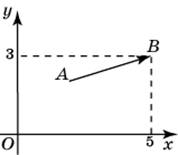 Прототип задания B3 (№ 27728)Вектор  с концом в точке B(5, 3) имеет координаты (3, 1). Найдите ординату точки A. 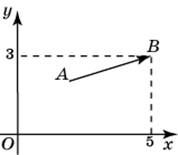 Прототип задания B3 (№ 27729)Вектор  с концом в точке B(5, 4) имеет координаты (3, 1). Найдите сумму координат точки A. 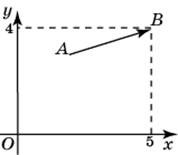 Прототип задания B3 (№ 27730)Найдите сумму координат вектора  + . 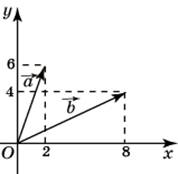 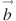 Найдите сумму координат вектора  + . Найдите сумму координат вектора  + . Прототип задания B3 (№ 27731)Найдите квадрат длины вектора  + . 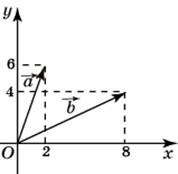 Прототип задания B3 (№ 27732)Найдите сумму координат вектора . 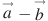 Прототип задания B3 (№ 27733)Найдите квадрат длины вектора . Прототип задания B3 (№ 27734)Найдите скалярное произведение векторов  и . Прототип задания B3 (№ 27735)Найдите угол между векторами  и . Ответ дайте в градусах.Найдите угол между векторами  и . Ответ дайте в градусах.Найдите угол между векторами  и . Ответ дайте в градусах.Прототип задания B3 (№ 27736)Найдите сумму координат вектора  + . 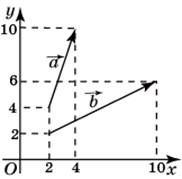 Прототип задания B3 (№ 27737)Найдите квадрат длины вектора  + . Прототип задания B3 (№ 27738)Найдите сумму координат вектора . Прототип задания B3 (№ 27739)Найдите квадрат длины вектора . Прототип задания B3 (№ 27740)Найдите скалярное произведение векторов  и . Найдите скалярное произведение векторов  и . Найдите скалярное произведение векторов  и . Прототип задания B3 (№ 27741)Найдите угол между векторами  и . Ответ дайте в градусах.Прототип задания B3 (№ 244982)Найдите площадь треугольника, изображенного на клетчатой бумаге с размером клетки 1 см 1 см (см. рис.). Ответ дайте в квадратных сантиметрах.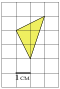 Прототип задания B3 (№ 244983)Найдите площадь ромба, изображенного на клетчатой бумаге с размером клетки 1 см 1 см (см. рис.). Ответ дайте в квадратных сантиметрах.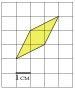 Прототип задания B3 (№ 244984)Найдите площадь параллелограмма, изображенного на клетчатой бумаге с размером клетки 1 см 1 см (см. рис.). Ответ дайте в квадратных сантиметрах.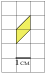 Прототип задания B3 (№ 244985)Найдите площадь трапеции, изображенной на клетчатой бумаге с размером клетки 1 см 1 см (см. рис.). Ответ дайте в квадратных сантиметрах.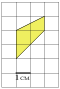 Найдите площадь трапеции, изображенной на клетчатой бумаге с размером клетки 1 см 1 см (см. рис.). Ответ дайте в квадратных сантиметрах.Найдите площадь трапеции, изображенной на клетчатой бумаге с размером клетки 1 см 1 см (см. рис.). Ответ дайте в квадратных сантиметрах.Прототип задания B3 (№ 244986)Найдите площадь трапеции, изображенной на клетчатой бумаге с размером клетки 1 см 1 см (см. рис.). Ответ дайте в квадратных сантиметрах.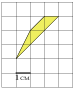 Прототип задания B3 (№ 244987)Найдите площадь четырехугольника, изображенного на клетчатой бумаге с размером клетки 1 см 1 см (см. рис.). Ответ дайте в квадратных сантиметрах.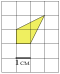 Прототип задания B3 (№ 244988)Найдите площадь четырехугольника, изображенного на клетчатой бумаге с размером клетки 1 см 1 см (см. рис.). Ответ дайте в квадратных сантиметрах.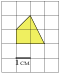 Прототип задания B3 (№ 244989)Найдите площадь четырехугольника, изображенного на клетчатой бумаге с размером клетки 1 см 1 см (см. рис.). Ответ дайте в квадратных сантиметрах.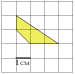 Прототип задания B3 (№ 244990)Найдите площадь четырехугольника, изображенного на клетчатой бумаге с размером клетки 1 см 1 см (см. рис.). Ответ дайте в квадратных сантиметрах. 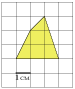 Найдите площадь четырехугольника, изображенного на клетчатой бумаге с размером клетки 1 см 1 см (см. рис.). Ответ дайте в квадратных сантиметрах. Найдите площадь четырехугольника, изображенного на клетчатой бумаге с размером клетки 1 см 1 см (см. рис.). Ответ дайте в квадратных сантиметрах. Прототип задания B3 (№ 244991)Найдите площадь четырехугольника, изображенного на клетчатой бумаге с размером клетки 1 см 1 см (см. рис.). Ответ дайте в квадратных сантиметрах.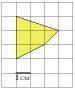 Прототип задания B3 (№ 244992)Найдите площадь четырехугольника, изображенного на клетчатой бумаге с размером клетки 1 см 1 см (см. рис.). Ответ дайте в квадратных сантиметрах.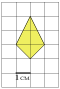 Прототип задания B3 (№ 244993)Найдите площадь четырехугольника, изображенного на клетчатой бумаге с размером клетки 1 см 1 см (см. рис.). Ответ дайте в квадратных сантиметрах.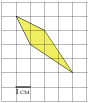 Прототип задания B3 (№ 244994)Найдите площадь четырехугольника, изображенного на клетчатой бумаге с размером клетки 1 см 1 см (см. рис.). Ответ дайте в квадратных сантиметрах.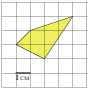 Прототип задания B3 (№ 244995)Найдите площадь четырехугольника, изображенного на клетчатой бумаге с размером клетки 1 см 1 см (см. рис.). Ответ дайте в квадратных сантиметрах.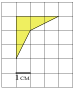 Найдите площадь четырехугольника, изображенного на клетчатой бумаге с размером клетки 1 см 1 см (см. рис.). Ответ дайте в квадратных сантиметрах.Найдите площадь четырехугольника, изображенного на клетчатой бумаге с размером клетки 1 см 1 см (см. рис.). Ответ дайте в квадратных сантиметрах.Прототип задания B3 (№ 244996)Найдите площадь четырехугольника, изображенного на клетчатой бумаге с размером клетки 1 см 1 см (см. рис.). Ответ дайте в квадратных сантиметрах.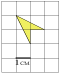 Прототип задания B3 (№ 244997)Найдите площадь четырехугольника, изображенного на клетчатой бумаге с размером клетки 1 см 1 см (см. рис.). Ответ дайте в квадратных сантиметрах.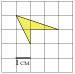 Прототип задания B3 (№ 244998)Найдите площадь четырехугольника, изображенного на клетчатой бумаге с размером клетки 1 см 1 см (см. рис.). Ответ дайте в квадратных сантиметрах.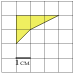 Прототип задания B3 (№ 244999)Найдите площадь четырехугольника, изображенного на клетчатой бумаге с размером клетки 1 см 1 см (см. рис.). Ответ дайте в квадратных сантиметрах.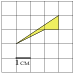 Прототип задания B3 (№ 245000)Найдите площадь четырехугольника, изображенного на клетчатой бумаге с размером клетки 1 см 1 см (см. рис.). Ответ дайте в квадратных сантиметрах.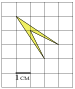 Найдите площадь четырехугольника, изображенного на клетчатой бумаге с размером клетки 1 см 1 см (см. рис.). Ответ дайте в квадратных сантиметрах.Найдите площадь четырехугольника, изображенного на клетчатой бумаге с размером клетки 1 см 1 см (см. рис.). Ответ дайте в квадратных сантиметрах.Прототип задания B3 (№ 245001)Найдите площадь четырехугольника, изображенного на клетчатой бумаге с размером клетки 1 см 1 см (см. рис.). Ответ дайте в квадратных сантиметрах.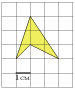 Прототип задания B3 (№ 245002)Найдите площадь четырехугольника, изображенного на клетчатой бумаге с размером клетки 1 см 1 см (см. рис.). Ответ дайте в квадратных сантиметрах.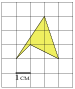 Прототип задания B3 (№ 245003)Найдите площадь четырехугольника, изображенного на клетчатой бумаге с размером клетки 1 см 1 см (см. рис.). Ответ дайте в квадратных сантиметрах.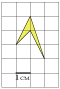 Прототип задания B3 (№ 245004)Найдите площадь четырехугольника, изображенного на клетчатой бумаге с размером клетки 1 см 1 см (см. рис.). Ответ дайте в квадратных сантиметрах.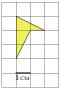 Прототип задания B3 (№ 245005)Найдите площадь четырехугольника, изображенного на клетчатой бумаге с размером клетки 1 см 1 см (см. рис.). Ответ дайте в квадратных сантиметрах.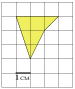 Найдите площадь четырехугольника, изображенного на клетчатой бумаге с размером клетки 1 см 1 см (см. рис.). Ответ дайте в квадратных сантиметрах.Найдите площадь четырехугольника, изображенного на клетчатой бумаге с размером клетки 1 см 1 см (см. рис.). Ответ дайте в квадратных сантиметрах.Прототип задания B3 (№ 245006)Найдите площадь четырехугольника, изображенного на клетчатой бумаге с размером клетки 1 см 1 см (см. рис.). Ответ дайте в квадратных сантиметрах.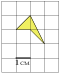 Прототип задания B3 (№ 245007)Найдите площадь четырехугольника, изображенного на клетчатой бумаге с размером клетки 1 см 1 см (см. рис.). Ответ дайте в квадратных сантиметрах.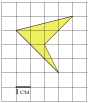 Прототип задания B3 (№ 245008)Найдите (в см2) площадь фигуры, изображенной на клетчатой бумаге с размером клетки 1 см 1 см (см. рис.). В ответе запишите .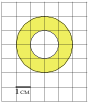 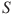 Прототип задания B3 (№ 315122)На клетчатой бумаге нарисованы два круга. Площадь внутреннего круга равна 51. Найдите площадь заштрихованной фигуры.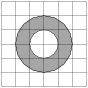 Прототип задания B3 (№ 315123)На клетчатой бумаге нарисовано два круга. Площадь внутреннего круга равна 1. Найдите площадь заштрихованной фигуры.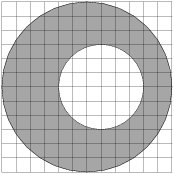 На клетчатой бумаге нарисовано два круга. Площадь внутреннего круга равна 1. Найдите площадь заштрихованной фигуры.На клетчатой бумаге нарисовано два круга. Площадь внутреннего круга равна 1. Найдите площадь заштрихованной фигуры.Прототип задания B3 (№ 315124)На клетчатой бумаге нарисовано два круга. Площадь внутреннего круга равна 9. Найдите площадь заштрихованной фигуры.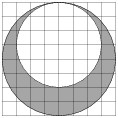 Прототип задания B3 (№ 315132)На клетчатой бумаге нарисован круг площадью 48. Найдите площадь заштрихованного сектора.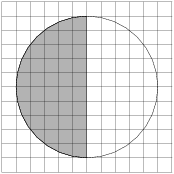 Прототип задания B3 (№ 315133)На клетчатой бумаге изображён круг. Какова площадь круга, если площадь заштрихованного сектора равна 32?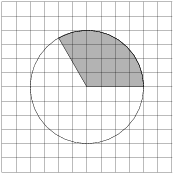 Прототип задания B3 (№ 317337)В треугольнике  — средняя линия. Площадь треугольника равна 38. Найдите площадь треугольника .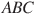 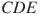 Прототип задания B3 (№ 317338)Площадь параллелограмма равна 189. Точка  — середина стороны . Найдите площадь трапеции .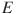 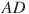 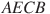 Площадь параллелограмма равна 189. Точка  — середина стороны . Найдите площадь трапеции .Площадь параллелограмма равна 189. Точка  — середина стороны . Найдите площадь трапеции .Прототип задания B3 (№ 317337)В треугольнике  — средняя линия. Площадь треугольника равна 38. Найдите площадь треугольника .Прототип задания B3 (№ 317338)Площадь параллелограмма равна 189. Точка  — середина стороны . Найдите площадь трапеции .Прототип задания B3 (№ 319056)Площадь параллелограмма равна 153. Найдите площадь параллелограмма , вершинами которого являются середины сторон данного параллелограмма.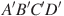 Прототип задания B3 (№ 319057)Площадь параллелограмма равна 176. Точка – середина стороны . Найдите площадь треугольника .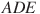 Прототип задания B3 (№ 319058)Площадь треугольника равна 12. – средняя линия, параллельная стороне . Найдите площадь трапеции .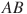 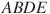 